Муниципальное бюджетное дошкольное образовательное учреждениедетский сад "Светлячок" Смоленского района Смоленской областиКонспект занятия по обрывной аппликации «Радуга»по произведению Е.А. Благининой «Радуга».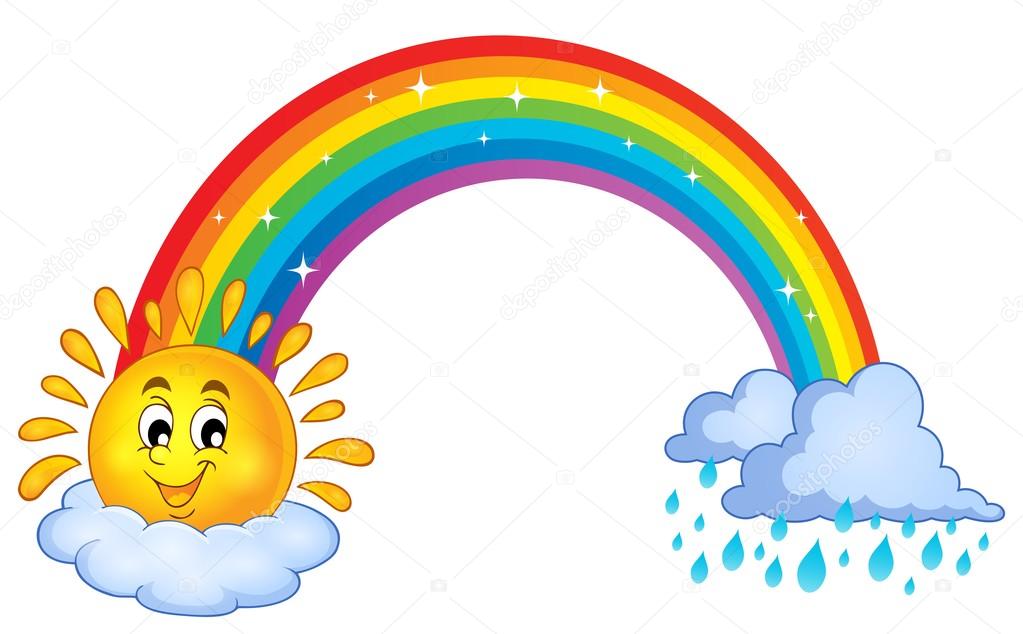  Составил: воспитатель                   								       Ефременкова А.В.Богородицкое 2019 годЗадачи:1. Познакомить детей с основными цветами спектра.2. Учить составлять из семи основных цветов спектра радугу, последовательно располагая цветные полоски.3. Закреплять в речи детей названия основных цветов (красный, синий, жёлтый, зелёный).4. Совершенствовать технические навыки у детей: умение аккуратно наклеивать готовые формы на картонный лист бумаги по образцу.5. Развивать творческое воображение, умение представлять свою будущую работу.Материалы и оборудование: цветная бумага; безопасные ножницы; клей ПВА; нарисованная радуга; цветные карандаши; кисточка; салфетки.Ход занятияВоспитатель: Дети, сейчас я загадаю вам загадкуДождик с Солнцем смастерилМост высокий без перил.
От чудесного моста
Всему миру красота…(Радуга) Воспитатель: Правильно - радуга. А сейчас я хочу познакомить вас с еще одним произведением Е.А. Благининой, которое называется «Радуга». Готовы слушать?«Радуга».Дождик, дождик, не дожди,
Не дожди ты, подожди!
Выйди, выйди, солнышко,
Золотое донышко!Я на радугу-дугу
Полюбуюсь побегу -
Семицветную-цветную
На лугу подстерегу.Я на красную дугу
Наглядеться не могу,
За оранжевой, за жёлтой
Вижу новую дугу.Эта новая дуга
Зеленее, чем луга.
А за нею голубая,
Точно мамина серьга.Я на синюю дугу
Насмотреться не могу,
А за этой фиолетовой
Возьму да побегу...Солнце село за стога,
Где ты, радуга-дуга?Воспитатель: Сегодня мы с вами сделаем радугу из кусочков цветной бумага. Для этого мы нарвем,  цветную бумагу мелкими кусочками ин наклеим кусочки бумаги на полоски радуги. И дорисуем облака.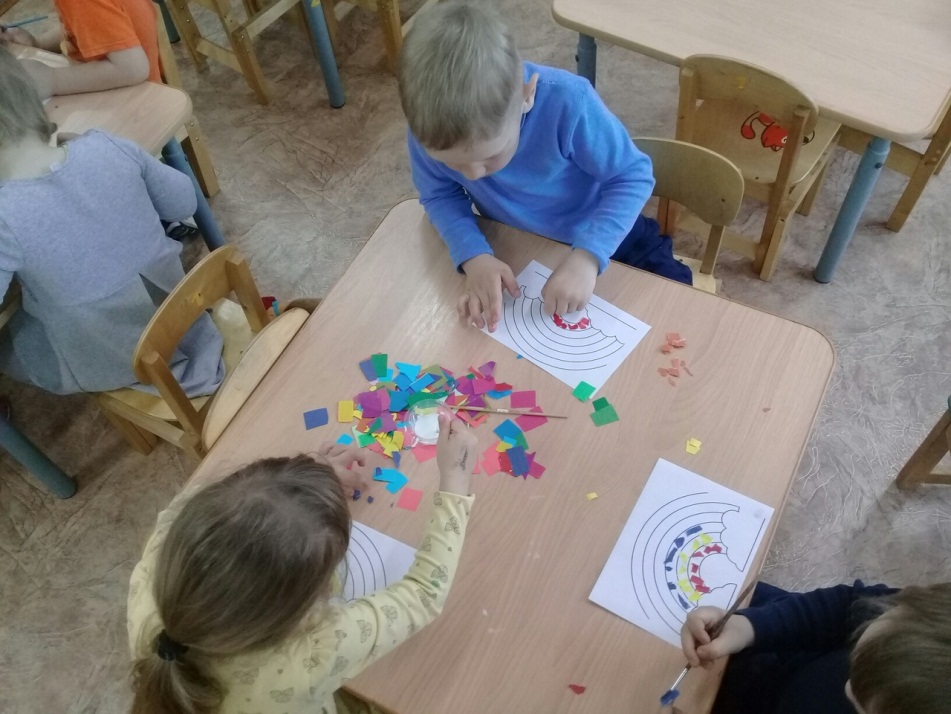 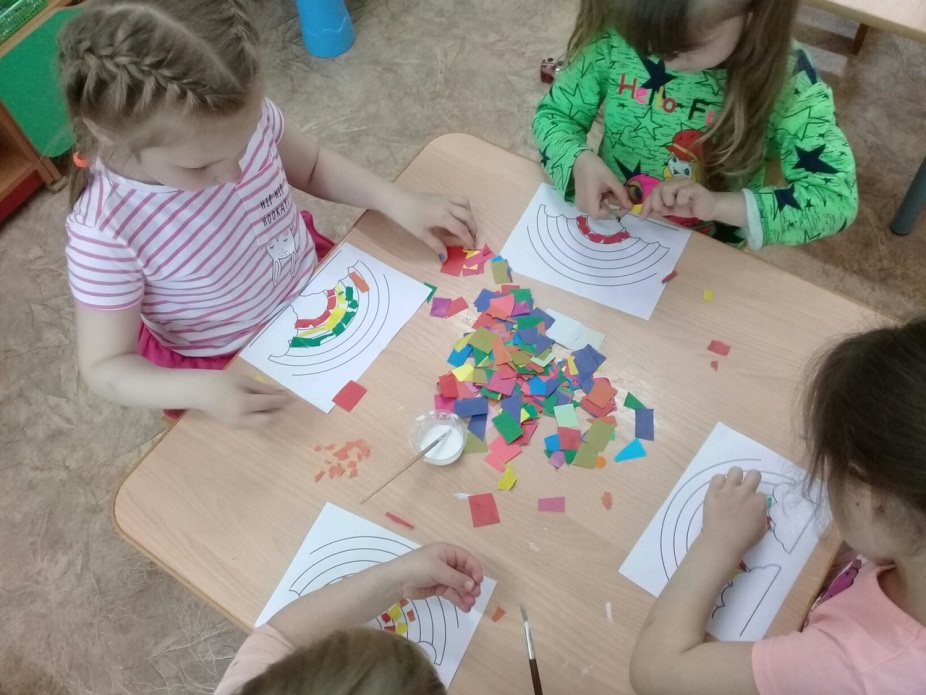 Воспитатель: Ну, вот, наша аппликация «Веселая радуга» готова.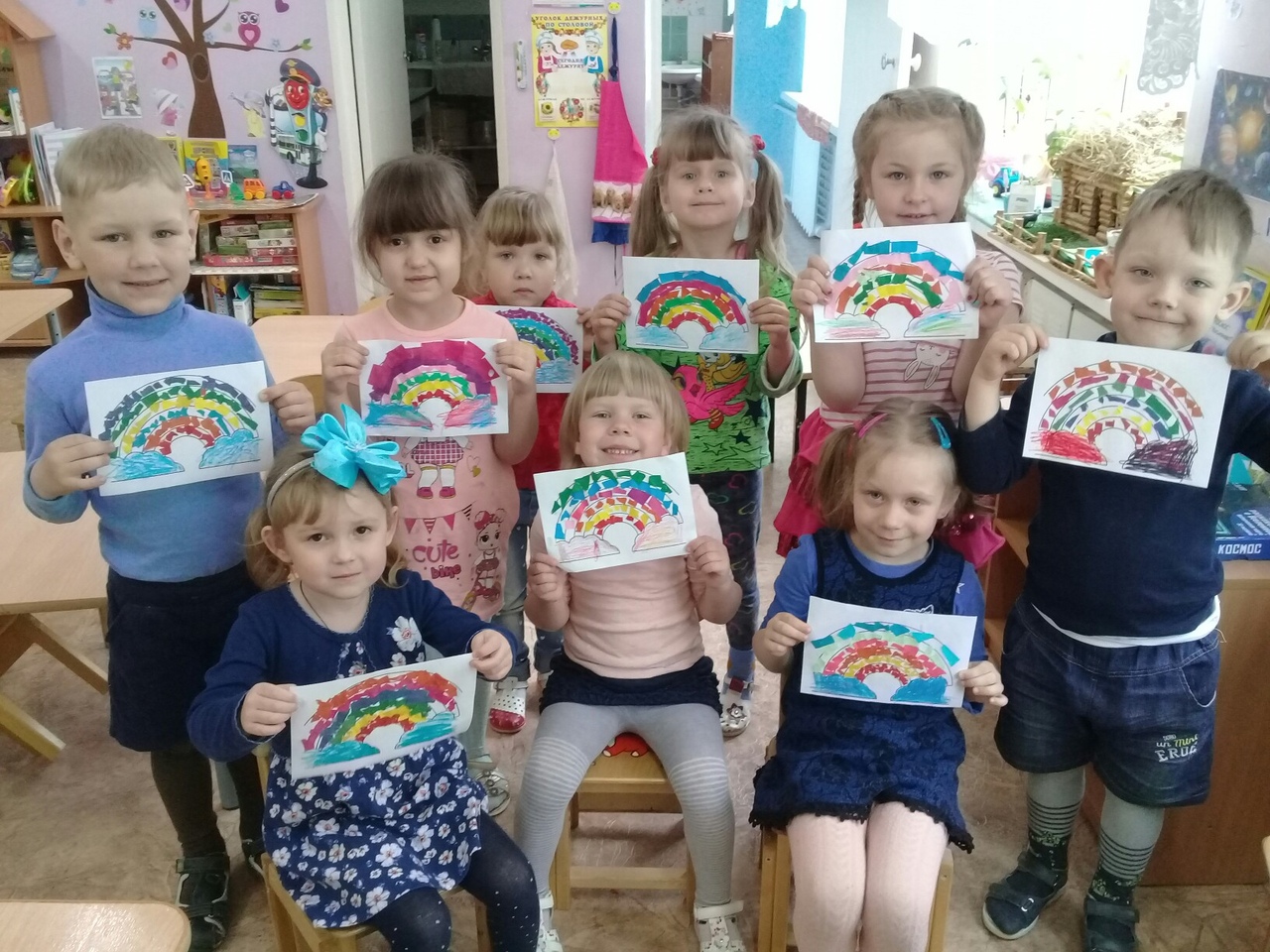 